Publicado en  el 05/02/2016 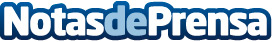 La exportación del sector pesquero y agroalimentario superan los 43,5 millones de eurosEl informa mensual de comercio exterior presentado por el Ministerio de Agricultura y Medio Ambiente desvela que os sectores han logrado superar el récord en el periodo de diciembre 2014-noviembre 2015. Durante noviembre de 2015, el valor de las exportaciones superaron los 3,5 millones de euros, lo que representa una mejora interanual del 5,8%. Datos de contacto:Nota de prensa publicada en: https://www.notasdeprensa.es/la-exportacion-del-sector-pesquero-y Categorias: Industria Alimentaria Sector Marítimo http://www.notasdeprensa.es